Отделение Пенсионного фонда Российской Федерации по Новгородской области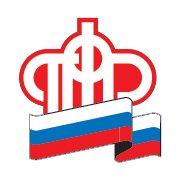 ПРЕСС-РЕЛИЗПенсионный фонд перечислил новгородским семьям с детьми единовременные выплатыПенсионный фонд России с 21 декабря осуществляет единовременную выплату на детей в возрасте до 7 лет включительно в соответствии с Указом Президента Российской Федерации от 17 декабря 2020 №797.  В Новгородской области данную выплату уже получили родители более чем 51 тысячи детей. Общий объем средств направленных в их адрес превысил 255 миллионов рублей. Основной объем выплат был перечислен                  в кратчайшие сроки и беззаявительно. По прогнозным данным в целом ожидается осуществить выплату в отношении 53 тысяч новгородских детей, из которых примерно 1200 родятся в следующем году до 1 апреля 2021 года.Родители, которые ранее не обращались за выплатами на детей в ПФР  (до 3 лет или от 3 до 16 лет) и родители, дети у которых родились после                  1 июля 2020 года, должны обратиться с заявлением на выплаты через портал государственных услуг или клиентские службы ПФР. В случае если после получения «летних» выплат у родителей произошли изменения фамилии или смена реквизитов банковского счета для зачисления выплат, им также необходимо подать соответствующее заявление.Обращаем внимание, что средства будут перечислены до нового года при условии подачи заявления до 27 декабря 2020 года. Подробнее о выплатах на сайте Пенсионного фонда России  http://www.pfrf.ru/grazdanam/family_with_children/up_to_7_years/Пресс-служба Отделения ПФР по Новгородской области  98-75-22, presspfr@mail.ru
www.pfrf.ru
